АДМИНИСТРАЦИЯ ЗАХАРКОВСКОГО СЕЛЬСОВЕТА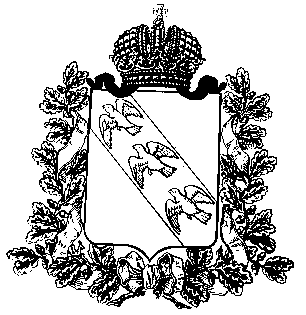 КОНЫШЕВСКОГО РАЙОНА КУРСКОЙ ОБЛАСТИПОСТАНОВЛЕНИЕот 26.07.2017 г.                              № 45-паОб утверждении технологической  схемыпо предоставлению  муниципальнойуслуги «Выдача разрешений  на вырубку деревьев и кустарников на территории сельского поселения Курской области»             В соответствии с Федеральным законом от 06.10.2003 года № 131-ФЗ «Об общих принципах организации местного самоуправления в Российской Федерации», Федеральным законом от 27.07.2010 года № 210-ФЗ «Об организации предоставления государственных и муниципальных услуг», руководствуясь Уставом муниципального образования «Захарковский  сельсовет» Конышевского района Курской области, а также в целях обеспечения автоматизации процесса предоставления муниципальных услуг Администрация Захарковского  сельсовета Конышевского района    ПОСТАНОВЛЯЕТ:Утвердить  технологическую  схему по предоставлениюмуниципальной услуги «Выдача разрешений  на вырубку деревьев и кустарников на территории сельского поселения Курской области».          2. Обнародовать настоящее постановление (с приложением), а также разместить на официальном сайте Администрации Захарковского сельсовета  Конышевского  района  Курской области в сети "Интернет".         3. Настоящее постановление вступает в силу с момента официального обнародования.          4. Контроль за выполнением настоящего постановления оставляю за собой.Глава Захарковского сельсовета                                                        В.Г.Каратаев Технологическая схемаРаздел 1. «Общие сведения о муниципальной услуге»Раздел 2. «Общие сведения о «подуслугах»Раздел 3. «Сведения о заявителях «подуслуги»Раздел 4. «Документы, предоставляемые заявителем для получения «подуслуги»Раздел 5. «Документы и сведения, получаемые посредством межведомственного информационного взаимодействия»Раздел 6. Результаты «подуслуги»Раздел 7. «Технологические процессы предоставления «подуслуги»Раздел 8. «Особенности предоставления «подуслуги» в электронной форме»ОБРАЗЕЦ ЗАЯВЛЕНИЯ В Администрацию Захарковского сельсовета  Конышевского  района Курской области от ____________________________________________ (указать наименование заявителя (для юридических лиц), Ф.И.О. (для физических лиц и индивидуальных предпринимателей) _______________________________________________ (указать адрес, телефон (факс), электронная почта и иные реквизиты, позволяющие осуществлять взаимодействие с заявителем) ЗАЯВЛЕНИЕо выдаче разрешения на вырубку деревьев и кустарниковПрошу выдать разрешение на вырубку деревьев и кустарников: ____________________________________________________________________________ ____________________________________________________________________________ ____________________________________________________________________________ (указывается наименование и количество деревьев и кустарников, их состояние, диаметр ствола) расположенных на земле (земельном участке) по адресу__________________________ ____________________________________________________________________________ Земля (земельный участок) принадлежит __________________________________________________________________________________________________________________ (указывается правообладатель земли (земельного участка)на праве____________________________________________________________________ (указывается право на землю (земельный участок)Обоснование (причины) вырубки деревьев и кустарников:  ________________________________________________________________________________________________________________________________________________________________________________________________________________________________________________________________________________________________________________(указываются причины вырубки деревьев и кустарников) Результат муниципальной услуги выдать следующим способом:  посредством личного обращения в Администрацию сельсовет:  в форме электронного документа;  в форме документа на бумажном носителе;  заказным почтовым отправлением с уведомлением о вручении на адрес, указанный в заявлении (только на бумажном носителе);  посредством личного обращения в многофункциональный центр (только на бумажном носителе);  посредством направления через федеральную государственную информационную систему «Единый портал государственных и муниципальных услуг (функций)» (только в форме электронного документа); Приложение: 1._____________________________________________________ на ___ листах 2._____________________________________________________ на ___ листах №Параметр Значение параметра/состояние1231.Наименование органа, предоставляющего услугуАдминистрация Захарковского сельсовета Конышевского района Курской области2.Номер услуги в федеральном реестре3.Полное наименование услугиВыдача разрешений  на вырубку деревьев и кустарников на территории сельского поселения Курской области4.Краткое наименование услугиВыдача разрешений  на вырубку деревьев и кустарников на территории сельского поселения Курской области5.Административный регламент предоставления муниципальной услугиПостановление Администрации  Захарковского сельсовета  Конышевского района Курской области № 3-па от 01.02.2016 г.  «Об утверждении Административного регламента по предоставлению муниципальной услуги «Выдача разрешений  на вырубку деревьев и кустарников на территории сельского поселения Курской области»6.Перечень «подуслуг»-7.Способы оценки качества предоставления муниципальной  услугиРадиотелефонная связь- 8 (47156) 365127.Способы оценки качества предоставления муниципальной  услугиТерминальные устройства-нет7.Способы оценки качества предоставления муниципальной  услугиПортал государственных услуг- http://www.gosuslugi.ru7.Способы оценки качества предоставления муниципальной  услугиОфициальный сайт органа- захарковский 46.рф7.Способы оценки качества предоставления муниципальной  услугиДругие способы-нет№Наименование «подуслуги»срок предъявления в зависимости от условийсрок предъявления в зависимости от условийоснования отказа в приеме документовоснования для приостановления «подуслуги»срок приостановления предоставления «подуслуги»плата за предоставление «подуслуги»плата за предоставление «подуслуги»плата за предоставление «подуслуги»способ обращения за получением «подуслуги»способ получения результата «подуслуги»№Наименование «подуслуги»при подаче заявления по месту жительства (месту нахождения юр. лица)при подаче заявления но по месту жительства (по месту обращения)основания отказа в приеме документовоснования для приостановления «подуслуги»срок приостановления предоставления «подуслуги»наличие платы (государственной пошлины)реквизиты нормативного акта, являющегося основанием для взымания  платы (государственной пошлиныКБК для взимания платы (государственной пошлины), в том числе для МФЦспособ обращения за получением «подуслуги»способ получения результата «подуслуги»1234567891012131.Выдача разрешений  на вырубку деревьев и кустарников на территории сельского поселения Курской областиСрок предоставления муниципальной услуги составляет 30 календарных дней со дня регистрации заявленияСрок предоставления муниципальной услуги составляет 30 календарных дней со дня регистрации заявления1) выявление в заявлении и (или) в прилагаемых к нему документах недостоверной, искаженной или неполной информации, в том числе представление заявителем документов, срок действительности которых на момент поступления в Администрацию, в соответствии с действующим законодательством, истек; 2) непредставление заявителем одного или более документов, указанных в пункте 2.6. административного регламента; 3) зеленые насаждения находятся вне границ населенных пунктов городского поселения;4) заявлено о вырубке деревьев и кустарников, снос которых запрещен,  а именно – деревьев, имеющих мемориальную, историческую или уникальную эстетическую ценность, статус которых закреплен в установленном порядке, видов растительности, занесенных в Красную книгу;5) установление в ходе выездного осмотра отсутствия целесообразности в вырубке деревьев и кустарников.6) непредставление заявителем копии платежного документа об оплате компенсационной стоимости за вырубку зеленых насаждений (в случае необходимости такой оплаты).Основания для приостановления рассмотрения подуслуги отсутствуют.нетнетнетнетАдминистрация или МФЦАдминистрация или МФЦ№п/пКатегории лиц, имеющих право на получение  «подуслуги»Документ, подтверждающий правомочие заявителя соответствующей категории на получение «подуслуги»Установленные требования к документу, подтверждающему правомочие заявителя соответствующей категории на получение «подуслуги»Наличие возможности подачи заявления на предоставление «подуслуги» представителями заявителяИсчерпывающий перечень лиц, имеющих право на подачу заявления от имени заявителяНаименование документа, подтверждающего право подачи заявления от имени заявителяУстановленные требования к документу, подтверждающему право подачи заявления от имени заявителя12345678Выдача разрешений на вырубку деревьев и кустарников на территории сельского поселения Курской областиВыдача разрешений на вырубку деревьев и кустарников на территории сельского поселения Курской областиВыдача разрешений на вырубку деревьев и кустарников на территории сельского поселения Курской областиВыдача разрешений на вырубку деревьев и кустарников на территории сельского поселения Курской областиВыдача разрешений на вырубку деревьев и кустарников на территории сельского поселения Курской областиВыдача разрешений на вырубку деревьев и кустарников на территории сельского поселения Курской областиВыдача разрешений на вырубку деревьев и кустарников на территории сельского поселения Курской области1Заявителями, обращающимися за предоставлением услуги, являются физические и юридические лица, либо их законные представителиДокумент подтверждающий личность гражданина.Оригиналы для сличения, документы, заверенные надлежащим образомЕсть наличие возможности  предоставления документов представителем заявителяПредставитель, действующий на основании нотариально заверенной доверенности, оформленной в соответствии с законодательством Российской Федерации.ДоверенностьДоверенность должна быть нотариально удостоверена и оформлена в соответствии со статьей 185 Гражданского кодекса Российской Федерации.№п/пКатегория документаНаименования документов, которые предоставляет заявитель для получения «подуслуги»Количество необходимых экземпляров документа с указанием подлинник/копияДокумент, предоставляемый по условиюУстановленные требования к документуФорма (шаблон) документаОбразец документа/ заполнения документа12345678Выдача разрешений  на вырубку деревьев и кустарников на территории сельского поселения Курской областиВыдача разрешений  на вырубку деревьев и кустарников на территории сельского поселения Курской областиВыдача разрешений  на вырубку деревьев и кустарников на территории сельского поселения Курской областиВыдача разрешений  на вырубку деревьев и кустарников на территории сельского поселения Курской областиВыдача разрешений  на вырубку деревьев и кустарников на территории сельского поселения Курской областиВыдача разрешений  на вырубку деревьев и кустарников на территории сельского поселения Курской областиВыдача разрешений  на вырубку деревьев и кустарников на территории сельского поселения Курской областиВыдача разрешений  на вырубку деревьев и кустарников на территории сельского поселения Курской области1заявление заявлениеОригинал, 1экз.-Лично оформленное заявителемПриложение к техноло гической схемеПриложение  к технологической схеме2Документ, удостоверяющий личность гражданина Российской ФедерацииПаспорт гражданина РФ для граждан РФ старше 14 лет, проживающих на территории РФ; Временное удостоверение личности гражданина Российской Федерации; Удостоверение личности или военный билет военнослужащего; паспорт моряка.Подлинник -(установление личности заявителя, снятие копии)неттребования установлены Постановлением Правительства Российской Федерации от 8 июля 1997 г. N 828 «Об утверждении Положения о паспорте гражданина Российской Федерации, образца бланка и описания паспорта гражданина Российской Федерации»3копия оформленной в установленном порядке доверенности, заверенная надлежащим образомДоверенностьПодлинник -1 экз нетДоверенность должна быть нотариально удостоверена и оформлена в соответствии со статьей 185 Гражданского кодекса Российской Федерации.Реквизиты актуальной технологической карты межведомственного взаимодействияНаименование запрашиваемого документа (сведения)Перечень и состав сведений, запрашиваемых в рамках межведомственного взаимодействияНаименование органа (организации), направляющего (ей) межведомственный запросНаименование органа (организации), в адрес которого (ой) направляется межведомственный запросSID электронного сервисаСрок осуществления межведомственного информационного взаимодействияФорма (шаблон) межведомственного запросаОбразец заполнения формы межведомственного запроса123456789Выдача разрешений на вырубку деревьев и кустарников на территории сельского поселения Курской областиВыдача разрешений на вырубку деревьев и кустарников на территории сельского поселения Курской областиВыдача разрешений на вырубку деревьев и кустарников на территории сельского поселения Курской областиВыдача разрешений на вырубку деревьев и кустарников на территории сельского поселения Курской областиВыдача разрешений на вырубку деревьев и кустарников на территории сельского поселения Курской областиВыдача разрешений на вырубку деревьев и кустарников на территории сельского поселения Курской областиВыдача разрешений на вырубку деревьев и кустарников на территории сельского поселения Курской областиВыдача разрешений на вырубку деревьев и кустарников на территории сельского поселения Курской областивыписка из Единого государственного реестра индивидуальных предпринимателей (в случае, если заявитель – индивидуальный предприниматель);Администрация сельсовета, МФЦФедеральная налоговая служба России (ФНС)5 рабочих днейвыписка из Единого государственного реестра юридических лиц (в случае, если заявитель - юридическое лицо);Администрация сельсовета, МФЦФедеральная налоговая служба России (ФНС)5 рабочих днейвыписка из Единого государственного реестра прав на недвижимое имущество и сделок с ним о правах на земельный участок. Администрация сельсовета, МФЦФедеральная служба государственной регистрации, кадастра и картографии (Росреестр)5 рабочих днейкопия разрешения на производство земляных работ или копия разрешения на строительство (в случае осуществления строительства, реконструкции, капитального ремонта объектов капитального строительства и инженерных коммуникаций)Администрация сельсовета , МФЦФедеральная служба государственной регистрации, кадастра и картографии (Росреестр)5 рабочих дней№п/пДокумент/документы, являющиеся результатом «подуслуги»Требования к документу/документам, являющимся результатом «подуслуги»Характеристика результата (положительный/отрицательный)Форма документа/документов, являющимся результатом «подуслуги»Образец документав/документов, являющихся результатом «подуслуги»Способ получения результатаСрок хранения невостребованных заявителем результатовСрок хранения невостребованных заявителем результатов№п/пДокумент/документы, являющиеся результатом «подуслуги»Требования к документу/документам, являющимся результатом «подуслуги»Характеристика результата (положительный/отрицательный)Форма документа/документов, являющимся результатом «подуслуги»Образец документав/документов, являющихся результатом «подуслуги»Способ получения результатав органахв МФЦ123456789Выдача разрешений на вырубку деревьев и кустарников на территории сельского поселения Курской областиВыдача разрешений на вырубку деревьев и кустарников на территории сельского поселения Курской областиВыдача разрешений на вырубку деревьев и кустарников на территории сельского поселения Курской областиВыдача разрешений на вырубку деревьев и кустарников на территории сельского поселения Курской областиВыдача разрешений на вырубку деревьев и кустарников на территории сельского поселения Курской областиВыдача разрешений на вырубку деревьев и кустарников на территории сельского поселения Курской областиВыдача разрешений на вырубку деревьев и кустарников на территории сельского поселения Курской областиВыдача разрешений на вырубку деревьев и кустарников на территории сельского поселения Курской областиВыдача разрешений на вырубку деревьев и кустарников на территории сельского поселения Курской области1выдача разрешения на вырубку деревьев и кустарниковотсутствуютПоложительный, разрешениеЛично,  по почте, МФЦРаботник администрации  по  контактному телефону заявителя по телефону приглашает его для получения результата предоставления муниципальной  услуги, в случае неявки заявителя результат муниципальной  услуги отправляется по почтеСпециалист МФЦ по  контактному телефону заявителя по телефону приглашает его для получения результата предоставления муниципальной  услуги, в случае неявки заявителя результат муниципальной  услуги отправляется по почте2Направление (выдача) отсутствуютОтрицательныйУведомление об отказе в предоставлении муниципальной услугиЛично,  по почте, МФЦРаботник администрации  по  контактному телефону заявителя по телефону приглашает его для получения результата предоставления муниципальной  услуги, в случае неявки заявителя результат муниципальной  услуги отправляется по почтеСпециалист МФЦ по  контактному телефону заявителя по телефону приглашает его для получения результата предоставления муниципальной  услуги, в случае неявки заявителя результат муниципальной  услуги отправляется по почте№п/п№п/пНаименование процедуры процессаОсобенности исполнения процедуры процессаСроки исполнения процедуры (процесса)Исполнитель процедуры процессаРесурсы, необходимые для выполнения процедуры процессаФормы документов, необходимые для выполнения процедуры процесса11234567Выдача разрешений на вырубку деревьев и кустарников на территории сельского поселения Курской областиВыдача разрешений на вырубку деревьев и кустарников на территории сельского поселения Курской областиВыдача разрешений на вырубку деревьев и кустарников на территории сельского поселения Курской областиВыдача разрешений на вырубку деревьев и кустарников на территории сельского поселения Курской областиВыдача разрешений на вырубку деревьев и кустарников на территории сельского поселения Курской областиВыдача разрешений на вырубку деревьев и кустарников на территории сельского поселения Курской областиВыдача разрешений на вырубку деревьев и кустарников на территории сельского поселения Курской областиВыдача разрешений на вырубку деревьев и кустарников на территории сельского поселения Курской областиПрием и регистрация заявления и  документов, необходимых для  предоставления муниципальной услугиПрием и регистрация заявления и  документов, необходимых для  предоставления муниципальной услугиПрием и регистрация заявления и  документов, необходимых для  предоставления муниципальной услугиПрием и регистрация заявления и  документов, необходимых для  предоставления муниципальной услугиПрием и регистрация заявления и  документов, необходимых для  предоставления муниципальной услугиПрием и регистрация заявления и  документов, необходимых для  предоставления муниципальной услугиПрием и регистрация заявления и  документов, необходимых для  предоставления муниципальной услугиПрием и регистрация заявления и  документов, необходимых для  предоставления муниципальной услуги11Прием и регистрация заявления с необходимыми документамиСпециалист администрации МФЦ , ответственный за прием документов, производит регистрацию заявления, проставляет регистрационный номер и дату регистрации заявления.15 минСпециалист Администрации, МФЦдокументационное обеспечение, технологическое обеспечение2.Формирование и направление межведомственных запросов2.Формирование и направление межведомственных запросов2.Формирование и направление межведомственных запросов2.Формирование и направление межведомственных запросов2.Формирование и направление межведомственных запросов2.Формирование и направление межведомственных запросов2.Формирование и направление межведомственных запросов2.Формирование и направление межведомственных запросов1Формирование и направление межведомственных запросовФормирование и направление межведомственных запросовКритерием принятия решения  является необходимость наличия документов указанных в пункте  2.7  настоящего Административного регламента.5 рабочих днейСпециалист Администрации, МФЦдокументационное обеспечение, технологическое обеспечение3.Рассомтение и подготовка документов3.Рассомтение и подготовка документов3.Рассомтение и подготовка документов3.Рассомтение и подготовка документов3.Рассомтение и подготовка документов3.Рассомтение и подготовка документов3.Рассомтение и подготовка документов1Принятие решения, являющегося результатом предоставления муниципальной услугиПринятие решения, являющегося результатом предоставления муниципальной услугиразрешение на вырубку деревьев и кустарников30 дней с момента регистрации заявленияСпециалист Администрации, МФЦдокументационное обеспечение, технологическое обеспечение3. Вручение (направление) заявителю результата предоставления муниципальной услуги3. Вручение (направление) заявителю результата предоставления муниципальной услуги3. Вручение (направление) заявителю результата предоставления муниципальной услуги3. Вручение (направление) заявителю результата предоставления муниципальной услуги3. Вручение (направление) заявителю результата предоставления муниципальной услуги3. Вручение (направление) заявителю результата предоставления муниципальной услуги3. Вручение (направление) заявителю результата предоставления муниципальной услуги3. Вручение (направление) заявителю результата предоставления муниципальной услуги1 Вручение (направление) заявителю результата предоставления муниципальной услуги Вручение (направление) заявителю результата предоставления муниципальной услугиРезультатом административной процедуры является: вручение (направление) решения заявителю. представления договора5 рабочих днейСпециалист Администрации, МФЦдокументационное обеспечение, технологическое обеспечение2Отказ в предоставлении муниципальной услугиОтказ в предоставлении муниципальной услугиВручение уведомления3 рабочих дняСпециалист Администрации, МФЦдокументационное обеспечение, технологическое обеспечениеСпособ получения заявителем информации о сроках и порядке предоставления «подуслуги»Способ записи на прием в органСпособ приема и регистрации органом, предоставляющим услугу, запроса и иных документов, необходимых для предоставления «подуслуги»Способ оплаты заявителем государственной пошлины или иной платы, взимаемой за предоставление «подуслуги»Способ получения сведений о ходе выполнения запроса о предоставлении «подуслуги»Способ подачи жалобы на нарушение порядка предоставления «подуслуги» и досудебного (внесудебного) обжалования решений и действий (бездействия) органа в процессе получения «подуслуги»123456Выдача разрешений на вырубку деревьев и кустарников на территории сельского поселения Курской областиВыдача разрешений на вырубку деревьев и кустарников на территории сельского поселения Курской областиВыдача разрешений на вырубку деревьев и кустарников на территории сельского поселения Курской областиВыдача разрешений на вырубку деревьев и кустарников на территории сельского поселения Курской областиВыдача разрешений на вырубку деревьев и кустарников на территории сельского поселения Курской областиВыдача разрешений на вырубку деревьев и кустарников на территории сельского поселения Курской областипортал  государственных и муниципальных услугнеттребуется предоставление заявителем документов на бумажном носителе для оказания подуслугинетличный кабинет заявителя на портале государственных и муниципальных услуг, электронная почта заявителяЛично  в администрацию,  официальный сайт органа местного самоуправления, предоставляющего услугуВозможность подачи запроса в электронной форме не предусмотренаВозможность подачи запроса в электронной форме не предусмотренаВозможность подачи запроса в электронной форме не предусмотренаВозможность подачи запроса в электронной форме не предусмотренаВозможность подачи запроса в электронной форме не предусмотренаВозможность подачи запроса в электронной форме не предусмотрена3.… ___________________________________ (Ф.И.О. заявителя)                                            подпись                                          датаподпись дата 